DZP-271-33/20									Kraków, 10 kwietnia 2020r.Informacja o wyborze najkorzystniejszej ofertyDotyczy: zamówienia publicznego prowadzonego w trybie przetargu nieograniczonego pn. Sukcesywna dostawa testów, opakowań oraz materiałów eksploatacyjnych do sterylizacjiSamodzielny Publiczny Zakład Opieki Zdrowotnej Uniwersytecka Klinika Stomatologiczna w Krakowie, 
ul. Montelupich 4, 31-155 Kraków, zwany w dalszej części Zamawiającym na podstawie art. 92 ust. 2 ustawy z dnia 29 stycznia 2004 r. Prawo zamówień publicznych (t.j. Dz. U. z 2019 r., poz. 1843) zwanej dalej „ustawą”, informuje, że w postępowaniu o udzielenie zamówienia publicznego, prowadzonym w trybie przetargu nieograniczonego pn. Sukcesywna dostawa testów, opakowań oraz materiałów eksploatacyjnych do sterylizacji, wybrano jako najkorzystniejszą, w każdej części zamówienia, ofertę nr 1 złożoną przez AMED Biuro Techniczno-Handlowe, 
ul. Słowikowskiego 39, 05-090 Raszyn.Uzasadnienie wyboru: oferta ta, w każdej części zamówienia, uzyskała najwyższą liczbę punktów, w przyjętych 
w siwz kryteriach oceny ofert.Nazwy albo imiona i nazwiska, siedziby albo miejsca zamieszkania i adresy, jeżeli są miejscem wykonywania działalności wykonawcy, który złożył ofertę w postępowaniu oraz wykonawcy, którego ofertę wybrano, a także punktacja przyznana ofercie w każdym kryterium oceny ofert i łączna punktacja:Cz. 1Cz. 2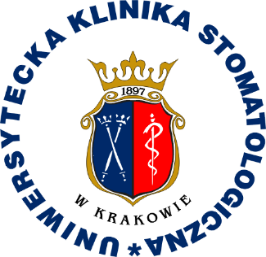 Uniwersytecka Klinika Stomatologicznaw Krakowie31-155 Kraków, ul. Montelupich 4tel. 012 424 54 24                  fax 012 424 54 90Numer ofertyFirmy, adresywykonawcówCena brutto wykonania zamówieniaPLNTermin dostawyPunktacja w kryterium: Cena brutto wykonania zamówienia Punktacja w kryterium: Termin dostawySuma punktów1 AMED Biuro Techniczno-Handlowe, ul. Słowikowskiego 39, 05-090 RaszynPrzed poprawą: 133 950,07Po poprawie: 278 135,113-dniowy termin dostawy60,0030,0090,00Numer ofertyFirmy, adresy wykonawcówCena brutto wykonania zamówieniaPLNTermin dostawyPunktacja w kryterium: Cena brutto wykonania zamówienia Punktacja w kryterium: Termin dostawySuma punktów1 AMED Biuro Techniczno-Handlowe, ul. Słowikowskiego 39, 05-090 Raszyn22 873,563-dniowy termin dostawy60,0030,0090,00